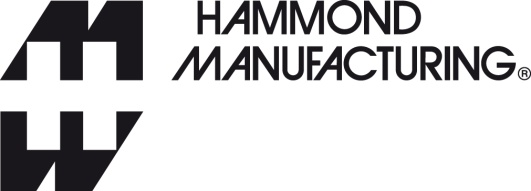 Communiqué de pressePour télécharger une image de qualité 300dpi pour impression, rendez-vous sur parkfield.co.uk/hammond-french/power-strips-print.jpgPour télécharger un fichier Word de ce texte,aller sur parkfield.co.uk/hammond-french/power-strips.docxPour voir tous les communiqués de presse Hammond, visitez le site parkfield.co.uk/hammond-french/ Barrettes d'alimentation de 19 pouces autonomes ou sur crémaillèreCommuniqué le 26 février 2018
Hammond Electronics agrandi sa gamme de produits de distribution d'énergie avec 12 variantes supplémentaires de barrettes d'alimentation, de 100 - 240VAC, 50 / 60Hz 10A, autonomes ou sur crémaillère, convenant aux cordons d'alimentation IEC.  Pour plus de sécurité, deux disjoncteurs réarmables de 10 A préviennent les surcharges, et les deux modèles sont disponibles avec interrupteur marche/arrêt double pôle unidirectionnel ou en version non commutée avec voyant vert de mise sous tension. Tous sont dotés d'une prise d'entrée IEC320 C14 et de plusieurs prises de sortie IEC320 C13, ce qui leur confère un usage universel. Ces nouveaux produits s'ajoutent à la gamme d'accessoires Hammond de 19 pouces sur crémaillère comprenant produits de régulation thermique, unités de distribution d'énergie, étagères, panneaux, accessoires de gestion des câbles, kits de mise à la terre, pieds et roulettes. Les crémaillères 1U prévoient huit prises de sortie orientées vers l'avant ou vers l'arrière. Les versions autonomes sont disponibles avec quatre, cinq, six ou huit sorties prévues dans le haut. Les crémaillères sont logées dans une enceinte en acier poudré noir, les versions autonomes dans un boîtier en aluminium extrudé avec couvercle en acier poudré noir. Les deux versions sont agréées TUV, cULus et certifiées CAN/CSA selon IEC 60950-1 et sont CE conformes à la Directive basse tension 2014/35/UE.*** Fin : corps du texte 212 mots ***Notes rédactionPour tout renseignement complémentaire :Justin ElkinsHammond Electronics Limited1 Onslow CloseKingsland Business ParkBasingstokeRG24 8QLTel: + 44 1256 812812Fax: + 44 1256 332249sales@hammondmfg.euwww.hammondmfg.comContact agence :Nigel MayParkfield Communications LimitedParkfield HouseDamerhamHantsSP6 3HQTel: + 44 1725 518321Fax: + 44 1725 518378nigel.may@parkfield.co.ukwww.parkfield.co.uk